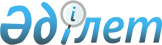 О внесении изменений в постановление акимата Павлодарской области от 29 июля 2013 года № 276/8 "Об утверждении государственного списка памятников истории и культуры местного значения Павлодарской области"
					
			Утративший силу
			
			
		
					Постановление акимата Павлодарской области от 4 мая 2019 года № 144/2. Зарегистрировано Департаментом юстиции Павлодарской области 13 мая 2019 года № 6358. Утратило силу постановлением акимата Павлодарской области от 19 мая 2020 года № 106/2 (вводится в действие по истечении десяти календарных дней после дня его первого официального опубликования)
      Сноска. Утратило силу постановлением акимата Павлодарской области от 19.05.2020 № 106/2 (вводится в действие по истечении десяти календарных дней после дня его первого официального опубликования).
      В соответствии со статьей 27 Закона Республики Казахстан от 2 июля 1992 года "Об охране и использовании объектов историко-культурного наследия", подпунктом 18) пункта 1 статьи 27 Закона Республики Казахстан от 23 января 2001 года "О местном государственном управлении и самоуправлении в Республике Казахстан" акимат Павлодарской области ПОСТАНОВЛЯЕТ:
      1. Внести в постановление акимата Павлодарской области от 29 июля 2013 года № 276/8 "Об утверждении государственного списка памятников истории и культуры местного значения Павлодарской области" (зарегистрировано в Реестре государственной регистрации нормативных правовых актов за № 3599, опубликовано 12 сентября 2013 года в газетах "Звезда Прииртышья", "Сарыарқа Самалы") следующие изменения:
      в Государственном списке памятников истории и культуры местного значения Павлодарской области, утвержденном указанным постановлением:
      в строке 11 слова "улица Кутузова" заменить словами "проспект Нұрсұлтан Назарбаев";
      в строках 15, 16, 17, 22, 24, 27, 28, 29, 43, 47, 49, 50, 52, 53, 55, 57 слово "Ленина" заменить словом "Астана";
      в строке 46 слова "улица Суворова" заменить словами "улица Малайсары Батыр";
      в строках 199, 200, 201, 202, 204, 205, 206, 217, 218, 219, 220, 221, 222, 223, 224, 225, 226, 227, 228, 231, 232, 233, 234, 235, 236 слово "поселка" заменить словом "села";
      в строке 211 слово "поселка" заменить словом "горы";
      в строках 215, 216, 229 слово "поселка" заменить словом "села", текст на казахском языке не меняется;
      по всему тексту слова "Качирский район" заменить словами "район Тереңкөл".
      2. Государственному учреждению "Управление культуры, архивов и документации Павлодарской области" в установленном законодательством порядке обеспечить:
      государственную регистрацию настоящего постановления в территориальном органе юстиции;
      в течение десяти календарных дней со дня государственной регистрации настоящего постановления направление его копии в бумажном и электронном виде на казахском и русском языках в Республиканское государственное предприятие на праве хозяйственного ведения "Республиканский центр правовой информации" для официального опубликования и включения в Эталонный контрольный банк нормативных правовых актов Республики Казахстан;
      размещение настоящего постановления на интернет-ресурсе акимата Павлодарской области.
      3. Контроль за исполнением настоящего постановления возложить на заместителя акима области Оралова А. Р.
      4. Настоящее постановление вводится в действие по истечении десяти календарных дней после дня его первого официального опубликования.
					© 2012. РГП на ПХВ «Институт законодательства и правовой информации Республики Казахстан» Министерства юстиции Республики Казахстан
				
      Аким области

Б. Бакауов

      "СОГЛАСОВАНО"

      Министр культуры и спорта

      Республики Казахстан

      "24" апреля 2019 года
